Základní škola Emila Zátopka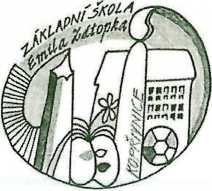 Pionýrská 791742 21 KopřivniceIČ 64125866pan Radek Němčík  - hotel Vitality a.s. VendryněObjednávka ubytování a stravy na školeníZávazně objednáváme ve Vašem hotelu:ubytování na dvě noci pro 23 osob (čtvrtek 26.10. a pátek 27.10.2017)dvakrát polopenzi pro 23 osobpronájem školící místnosti (la půl dne)dvakrát coffee break pro 23 osobV Kopřivnici, dne 20.10.2017Mgr. Pavel Rosinský koordinátor projektu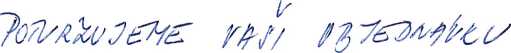 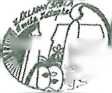 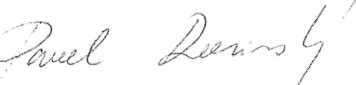 